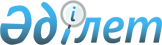 О некоторых вопросах деятельности гражданской авиацииПостановление Правительства Республики Казахстан от 2 ноября 2000 года N 1659

      Правительство Республики Казахстан постановляет: 

      1. Министерству транспорта и коммуникаций Республики Казахстан совместно с Комитетом государственного имущества и приватизации Министерства финансов Республики Казахстан в установленном законодательством порядке обеспечить: 

      1) выведение из состава имущества (активов) закрытого акционерного общества "Эйр Казахстан групп" ранее переданных пакетов акций открытых акционерных обществ "Атырау Аэропорты" и "Атырау эуе жолы" с адекватным уменьшением уставного капитала закрытого акционерного общества "Эйр Казахстан групп"; 

      2) (Подпункт исключен - постановлением Правительства РК от 2 мая 2001 года N 591 P010591_ ). 

      2. 

      Сноска. Пункт 2 исключен - постановлением Правительства РК от 2 мая 2001 года N 591 P010591_ . 

      3. Настоящее постановление вступает в силу со дня подписания. 

 

     Премьер-Министр  Республики Казахстан 

     (Специалисты: Мартина Н.А.,                        Склярова И.В.)
					© 2012. РГП на ПХВ «Институт законодательства и правовой информации Республики Казахстан» Министерства юстиции Республики Казахстан
				